Sehubungan dengan Pemilihan Langsung Pekerjaan Penyusunan Rencana Tata Bangunan Lingkungan (RBTL) Kluster China telah memasuki proses Klarifikasi dan Negosiasi Teknis dan Biaya terhadap Penyedia Jasa yang memenuhi syarat dalam Evaluasi Administrasi dan Teknis, maka bersama ini diharapkan kehadiran Direktur/Pimpinan Perusahaan dan/atau yang diberi Kuasa dari Pimpinan Perusahaan yang namanya tercantum dalam akte Pendirian/Perubahan Perusahaan untuk Klarifikasi dan Negosiasi Teknis dan Biaya pada :Hari/Tanggal	:	Selasa, 18 September 2018Pukul	:	08.00 s/d 16.00 WIB Tempat 	:	Ruang Sekretariat Layanan Pengadaan Kab. Bangka BaratPenyedia Jasa Lainnya yang memenuhi persyaratan diundang ( Lewat email perusahaan)Apabila klarifikasi dan negosiasi teknis tidak menghasilkan kesepakatan, maka seleksi dinyatakan gagal.Demikian atas perhatiannya kami ucapkan terima kasih.Lapeng Kab. Bangka BaratPokja II Unit Layanan Pengadaan Barang / Jasa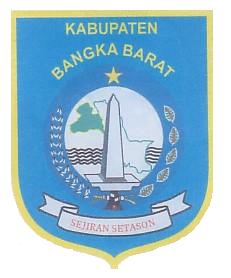 P E M E R I N T A H  K A B U P AT E N   B A N G K A   B A R A T S E K R E T A R I A T  D A E R A HPENGADAAN BARANG DAN JASAKOMPLEKS PERKANTORAN PEMERINTAH DAERAH KABUPATEN BANGKA BARATDESA DAYA BARU PAL 4 -  MUNTOK  33313Muntok,    17 September   2018Muntok,    17 September   2018Nomor:06/RTBLKlusterChina /4.3.3.1/PBJ-POKJA  II/2018Kepada :Lampiran:-Yth.Penyedia Jasa KonsultansiPerihal:Undangan Klarifikasi dan Negosiasi Teknis dan BiayaPenyusunan Rencana Tata Bangunan Lingkungan (RBTL) Kluster Chinadi -       Tempat